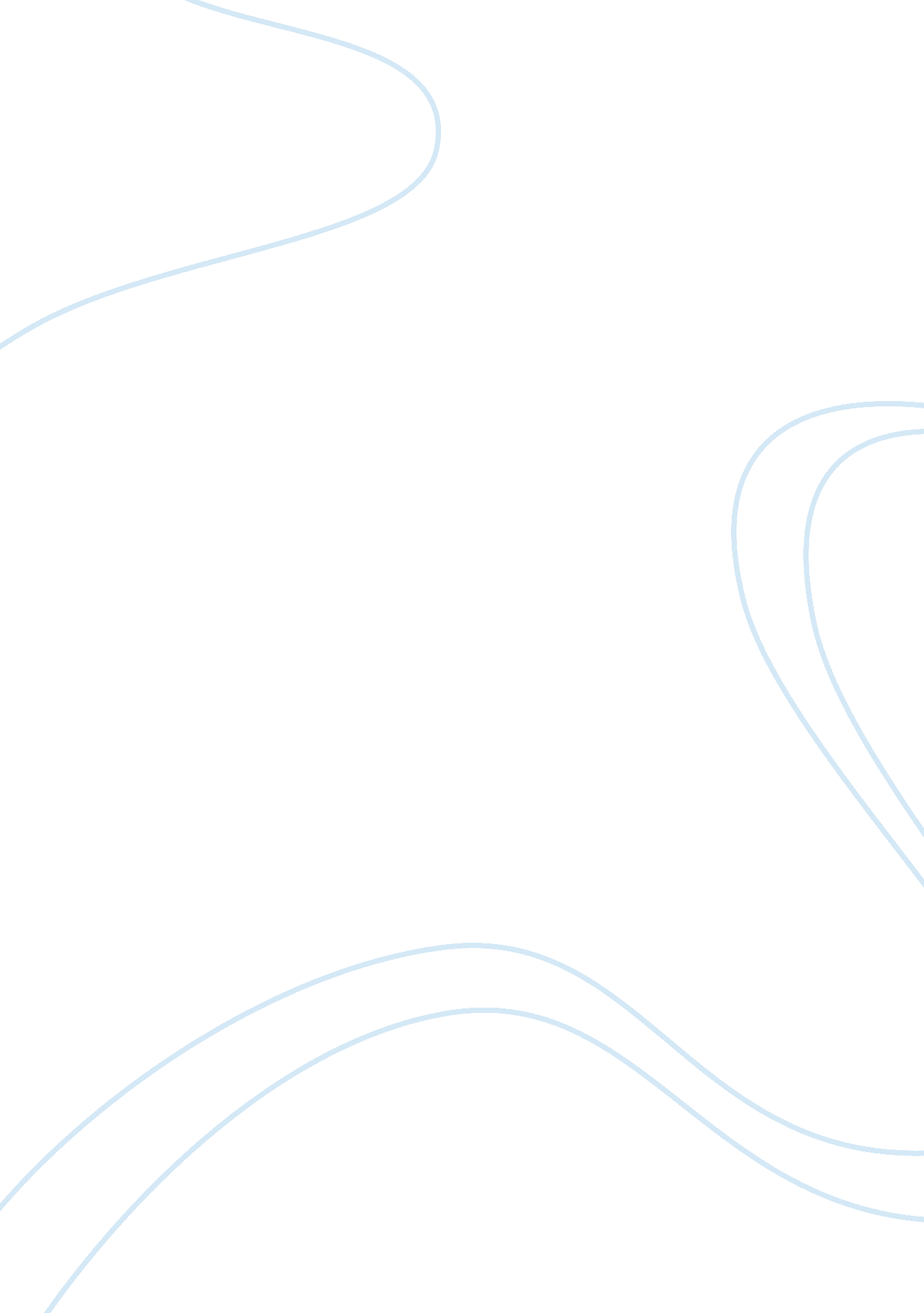 Why do i want to study in the usEducation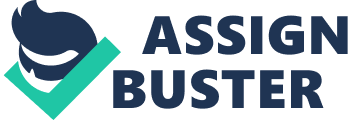 I am a native of the land of Saudi Arabia. I acquired an elementary and high school education in my country. After completing high school, I joined the American Saudi Bank and worked there for almost half a decade. The employers could see my interpersonal and communication skills; therefore they decided to employ me in the customer services department. 
The respective program has offered me a perfect blend of theoretical concepts, as well as opportunities to implement the concepts on a practical level. It has been very heartening to acquire education from highly qualified and intellectual scholars and researchers who have commendable experiences in the academic, as well as professional fields. 
Alongside my communication skills, the experience of studying in a foreign land has taught me the value of understanding multiculturalism. Natives of different regions come to America to acquire good quality education. This gives the students extensive opportunities to gain awareness regarding the traditions and customs of other religions and cultures, as well as makes one tolerant of the views of others. 
I shall be completing my Bachelors in human resource development in August 2012. This program has increased my interest in the respective field; it is due to this reason that I want to attain a Masters degree in the same domain. I shall be grateful if I am granted the admission in the Master's program and given a chance to play my role in the advancement of the field of human resource development. 